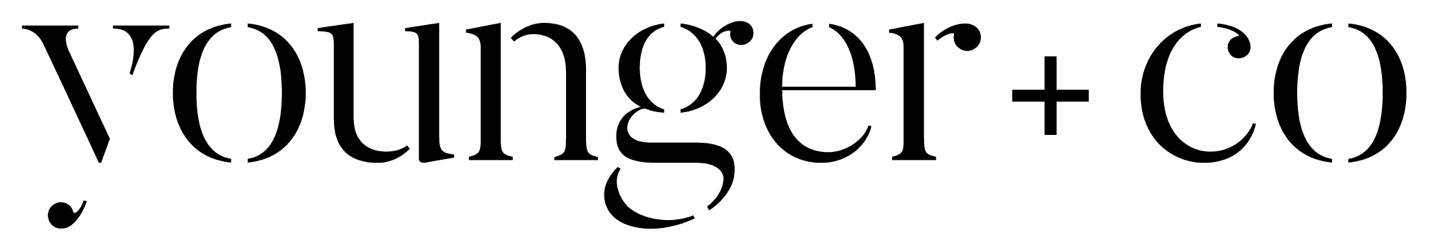 Claim FormDate:Company Name: Contact name and email: Acknowledgement number or Invoice number: Po number: Item name and number: What is the issue or issues, when did it start, etc:Please include pictures and or a video of the issues. Send claim to ida@youngerfurniture.com for disposition. 